							Projektas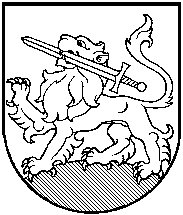 RIETAVO SAVIVALDYBĖS TARYBASPRENDIMASDĖL ŽEMĖS MOKESČIO TARIFŲ NUSTATYMO2019 METŲ MOKESTINIAM LAIKOTARPIUI2018 m. gegužės  d.  Nr. T1-RietavasVadovaudamasi Lietuvos Respublikos vietos savivaldos įstatymo 16 straipsnio 2 dalies 37 punktu ir Lietuvos Respublikos žemės mokesčio įstatymo 6 straipsniu, Rietavo savivaldybės taryba nusprendžia:1. Nustatyti žemės mokesčio tarifus 2019 metų mokestiniam laikotarpiui –  procentais nuo žemės mokestinės vertės pagal pagrindinę žemės naudojimo paskirtį ir naudojimo būdą:2. Nustatyti žemės mokesčio tarifą apleistai ir nenaudojamai žemei – 4 proc. žemės mokestinės vertės.  Sprendimas gali būti skundžiamas ikiteismine tvarka Lietuvos administracinių ginčų komisijos Klaipėdos apygardos skyriui (H. Manto g. 37, Klaipėda) arba Lietuvos Respublikos administracinių bylų teisenos įstatymo nustatyta tvarka Regionų apygardos administracinio teismo Klaipėdos rūmams (Galinio Pylimo g. 9, Klaipėda) per vieną mėnesį nuo šio sprendimo paskelbimo ar įteikimo suinteresuotai šaliai dienos.Savivaldybės meras						                     RIETAVO SAVIVALDYBĖS ADMINISTRACIJOS BUHALTERIJAAIŠKINAMASIS RAŠTAS PRIE SPRENDIMO ,,DĖL ŽEMĖS MOKESČIO TARIFŲ NUSTATYMO 2019 METŲ MOKESTINIAM LAIKOTARPIUI“ PROJEKTO2018-05- Nr. FS4-80Sprendimo projekto esmė.            Projektu siūloma nustatyti 2019 metų mokestiniam laikotarpiui žemės mokesčio tarifus žemės savininkams. 2. Kuo vadovaujantis parengtas sprendimo projektas.                         Sprendimo projektas parengtas vadovaujantis Lietuvos Respublikos vietos savivaldos įstatymo 16 straipsnio 2 dalies 37 punktu, Lietuvos Respublikos žemės mokesčio įstatymo 6 straipsniu ir Registrų centro interneto svetainėje www.registrucentras.lt pateiktomis vidutinėmis žemės rinkos vertėmis.    Tikslai ir uždaviniai.  Lietuvos Respublikos vietos savivaldos įstatymo 16 straipsnio 2 dalies 37 punktas numato, kad išimtinė Savivaldybės tarybos kompetencija yra mokesčių tarifų nustatymas įstatymų nustatyta tvarka. Šio sprendimo projekto tikslas – nustatyti 2019 metų mokestiniam laikotarpiui žemės mokesčio tarifus. Uždavinys – nustatyti konkrečius žemės mokesčio tarifus, kurie būtų diferencijuojami atsižvelgiant į pagrindinę žemės naudojimo paskirtį.2011 m. gruodžio 21 d. Lietuvos Respublikos žemės mokesčio įstatymo pakeitimo įstatymo Nr. XI-1829 (įsigalioja nuo 2013 m. sausio 1 dienos) 6 straipsnio 2 dalyje nustatyta, kad Savivaldybės taryba iki einamojo mokestinio laikotarpio birželio 1 d. nustato konkretų mokesčio tarifą, kuris galios savivaldybės teritorijoje kitą mokestinį laikotarpį, neviršydama šio straipsnio 1 dalyje nustatytų ribų (nuo 0,01 iki 4 procentų). Savivaldybės taryba gali nustatyti ir kelis konkrečius mokesčio tarifus, kurie diferencijuojami tik atsižvelgiant į vieną arba kelis iš šių kriterijų: pagrindinę žemės naudojimo paskirtį, žemės sklypo naudojimo būdą ir pobūdį, žemės sklypo naudojimą arba nenaudojimą, žemės sklypo dydį, mokesčio mokėtojų kategorijas ir žemės sklypo buvimo Savivaldybės teritorijoje vietą (pagal strateginio planavimo ir teritorijų planavimo dokumentuose nustatytus prioritetus). Jeigu Savivaldybės taryba iki šio straipsnio 2 dalyje nurodytų terminų nenustato konkrečių mokesčio tarifų arba keičia nustatytus mokesčio tarifus, atitinkamą mokestinį laikotarpį toje Savivaldybės teritorijoje taikomas 0,01 proc. mokesčio tarifas. Nuo 2013 m. sausio 1 d., įsigaliojus Žemės mokesčio įstatymo pakeitimo įstatymui, žemės mokestinė vertė yra žemės vidutinė rinkos vertė arba žemės vertė, nustatyta atlikus individualų žemės vertinimą. Masinis žemės vertinimas žemės mokestinėms vertėms apskaičiuoti Vyriausybės nustatyta tvarka atliekamas ne rečiau kaip kas 5 metai. Šį vertinimą atlieka VĮ Registrų centras. Skaičiuojant žemės mokestį už 2019 metų mokestinį laikotarpį, žemės mokestinė vertė bus nustatoma, atsižvelgiant į šiuo metu Registrų centro rengiamus masinio žemės vertinimo dokumentus, kurių pagrindu bus apskaičiuojamos vidutinės rinkos vertės (taip pat ir mokestinės), įsigaliosiančios nuo 2018 metų pradžios. Teisės aktų nustatyta tvarka parengti masinio žemės vertinimo dokumentai bus teikiami svarstymui, o projektinės žemės sklypų vidutinės rinkos vertės mokesčiams bus skelbiamos 2018 rugsėjo mėnesį.Žemės ūkio paskirties žemės (kuriai priskiriama ir mėgėjiškų sodų žemė), išskyrus apleistas žemės ūkio naudmenas, mokestinė vertė apskaičiuojama jos vidutinę rinkos vertę arba individualiu vertinimu nustatytą žemės vertę padauginus iš koeficiento 0,35. Sprendimo projekto 2 punkte nenaudojamai, apleistai žemei siūlomas maksimalus 4 proc. žemės mokesčio tarifas.Pagal Žemės mokesčio įstatymą, žemės savininkai, kurių mokėtinas žemės mokestis (už visus nuosavybės teise priklausančius sklypus) neviršija 2 Eur, nuo mokesčio atleidžiami.		2016 metais buvo surinkta 109,7 tūkst. Eur žemės mokesčio pajamų.	       Tarybos sprendimo projekte pateikti tarifai leis į Savivaldybės biudžetą surinkti panašų pajamų dydį, kuris užtikrins planuojamas biudžeto pajamas, o žemės mokestis  labai  nepadidėtų. Laukiami rezultatai.Patvirtinus sprendimą gautos pajamos iš žemės mokesčio papildys Savivaldybės biudžetą.  Kas inicijavo sprendimo  projekto rengimą.Sprendimo projekto rengimą inicijavo Buhalterija.Sprendimo projekto rengimo metu gauti specialistų vertinimai.Neigiamų specialistų vertinimų kol kas negauta.Galimos teigiamos ar neigiamos sprendimo priėmimo pasekmės.Neigiamų pasekmių nenumatyta.Lėšų poreikis sprendimo įgyvendinimui.  Sprendimo įgyvendinimui papildomų lėšų nereikės.Buhalterė                                      Viliutė TurskienėEil. nr.Paskirties / Naudojimo būdo kodasPaskirties / Naudojimo būdo pavadinimasŽemės mokesčio tarifas proc.Verčių zona1.610Žemės ūkio paskirties sklypai1.1.300, 328Mėgėjų sodo žemės sklypai2,4Visos1.2.301, 302, 303Specializuotų ūkių žemės sklypai, rekreacinio naudojimo žemės sklypai ir kiti žemės ūkio paskirties sklypai1,3Visos1.3.610Žemės ūkio paskirties sklypai (be naudojimo būdo)1,3Visos2.710Miškų ūkio paskirties sklypai1,5Visos3.992Kita (vandens telkinys)1,5Visos4.995Kitos paskirties žemės sklypai4.1.314, 330, 331Gyvenamosios teritorijos, vienbučių ir dvibučių gyvenamųjų pastatų teritorijos, daugiabučių gyvenamųjų pastatų ir bendrabučių teritorijos1,439.1, 39.2,  39.34.2.314, 330, 331Gyvenamosios teritorijos, vienbučių ir dvibučių gyvenamųjų pastatų teritorijos, daugiabučių gyvenamųjų pastatų ir bendrabučių teritorijos1,739.44.3.317Komercinės paskirties objektų teritorijos1,939.1, 39.2 4.4.317Komercinės paskirties objektų teritorijos2,539.34.5.317Komercinės paskirties objektų teritorijos3,339.44.6.315, 316, 318, 332, 333Pramonės ir sandėliavimo objektų teritorijos, inžinerinės infrastruktūros teritorijos, visuomeninės paskirties teritorijos, susisiekimo ir inžinerinių komunikacijų aptarnavimo objektų teritorijos, susisiekimo ir inžinerinių tinklų koridorių teritorijos 1,539.1, 39.24.7.315, 316, 318, 332, 333Pramonės ir sandėliavimo objektų teritorijos, inžinerinės infrastruktūros teritorijos, visuomeninės paskirties teritorijos, susisiekimo ir inžinerinių komunikacijų aptarnavimo objektų teritorijos, susisiekimo ir inžinerinių tinklų koridorių teritorijos3,039.3, 39.45.Kitiems šios lentelės 1 – 4.7. punktuose nenurodytiems žemės sklypamsKitiems šios lentelės 1 – 4.7. punktuose nenurodytiems žemės sklypams1,5Visos